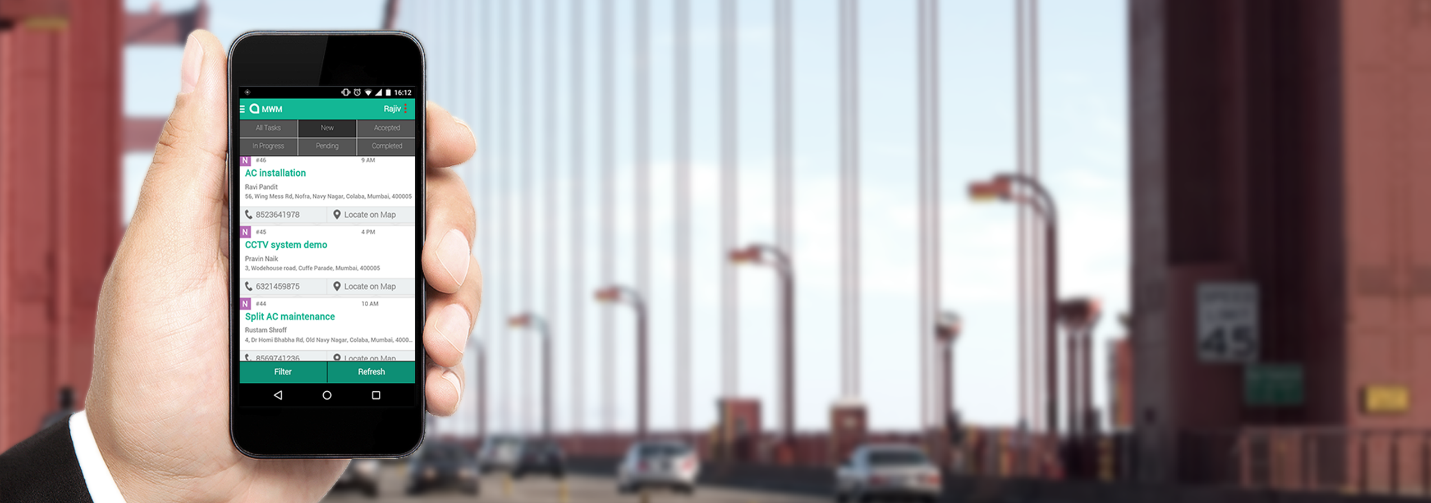 Scope of ProposalAccelerite’s Mobile Workforce Management (MWM) is a cloud-based platform that turns all your mobile phones into tools that enable you to enhance field service productivity, reduce field operation costs and increase customer satisfaction. MWM works on smartphones with installed MWM app and on basic phones (i.e. without GPS or data capability) equipped with our partner operator SIM cards.This comes with a risk-free and flexible commercial model that allows you to pay as you grow.MWM is available as a service in two cloud-based, multi-tenant editions, MWM Basic and MWM Standard. Refer Annexure for the detailed list of features.MWM Basic is ideal to get real-time field insights and alerts, locate your field staff in real-time and to get insights into field staff performance.MWM Standard is a comprehensive solution that includes MWM Basic along with smart task management to empower your field staff and optimally schedule and dispatch work. In the current scope, <customer name> is looking to utilize Accelerite Mobile Workforce Management Basic/Standard edition for <use case & scope>This document provides a functional overview of Mobile Workforce Management as well as commercial proposal for <customer name>Pricing MWM Edition: <<Basic/Standard>>One time setup fees:  << to be added >>Customization fees: <<to be added>>License fees (per user per month): <<to be added>>Proposal Terms and ConditionsTerms and Conditions:Accelerite MWM is a cloud based, multi-tenant platform.A field resource can be queried for location only once in 10 minutes such that the overall load is evenly distributed across the 10 minutes interval.For basic phone support, consent from field resource will be required as per regulatory/telecom operator guidelines<customer name> and any users of the end solution will need to comply with the Legal Notices and Acceptable Use Policies as defined by Accelerite, based on what is followed by Mobile Operators in the country, and as communicated by Accelerite.<customer name> and any users of the end solution will need to comply with Google Maps Terms, Legal Notices and the Acceptable Usage Policy (AUP) as detailed by Google on its website from time to time.Any specific additional requirements will need to be discussed separately.Either party may terminate the agreement with a 30 day notice.This proposal and budgetary quote may be revised if any of the assumptions and/or terms are invalidated/changed.The quoted price is exclusive of all applicable taxes. This proposal expires on <>.Support terms and SLAService uptime SLA99% uptimeSupport CoverageAnnexure MWM Basic: Key FeaturesField Staff TrackingOffice staff can view real-time location of all checked-in field staff on an intuitive map interface; location polling interval is configurable at enterprise levelOffice staff can access real-time location of a particular checked-in field staffOffice staff can view accuracy of location point with help of “Accuracy” check-boxOffice staff can view historic location trail of field staff for a given dayDuration for historic trail can be selected as “Today”, “Yesterday” or “Custom Duration”Office staff can view the last known battery status of the field staff mobile deviceOffice staff can receive notifications via email if the battery of the field staff falls below certain threshold valueActivity LogsOffice staff can view all the activities associated with a field staff on an event dashboardThese activities include check in / check out, login / logout, location, geo-fence, battery events associated with field staffOffice staff can select specific activities to be displayed on dashboardOffice staff can filter the activities based on category of activitiesOffice staff can view activities for a specific durationMWM Mobile App for Smartphones	Field staff can check in / check out on-field to record attendance as well as enable / disable trackingField staff can push location / mark point attendanceField staff can set reminders to checkout at end of dayField staff can send debug report using “Send log” under report issues MWM for Feature Phones	Field staff can check in / check out by sending an SMS to predefined short codeReportsOffice staff can view field staff attendance records for the previous days / month using timesheet reportOffice staff can view distance travelled by field staff for previous days / month using mileage report (accuracy depends on location accuracy)Office staff can export these reports to Excel‘Confidence’ indicator on distance report to provide indication on level of report accuracyGeo-Fences	Office staff can create / edit a geo-fence using an intuitive interfaceOffice staff can associate a field staff with one or more geo-fencesAn alert can be generated if the field staff enters, exits or overstays in a geo-fence based on the association Office staff can set entry, exit or overstay alerts based on field staff schedule (i.e. geo-fence alerts to be enabled only for work hours or specific time during the day)Office staff can view geo-fence alert notifications on dashboard or receive these notifications through emailManagement	Role ManagementNecessary abstraction for office staff users can be defined based on their roles within the enterpriseOffice staff can define “roles” as per business requirements (e.g. a payroll user need not have access to field staff location)Office staff can associate a particular role to one or more office staffOffice staff can edit / update a role definition; the role changes reflect immediately for all associated office staffOffice staff can delete a role if it is not associated with any office staffTeam ManagementTeam can be used for group field staff for various purposes including custom reportsOffice staff can define new teams based on existing enterprise structureOffice staff can associate a field staff with a particular teamOffice staff can delete an existing team if it has no field staff associated Field Staff ManagementOffice staff can add a new field staffCredentials of field staff can be sent over email and / or SMSOffice staff can define the skills of field staffField staff can have more than one skillsField staff can be associated with a “Team”, this grouping can be used for reporting purposesOffice staff can update information of an existing field staffOffice staff can delete a field staff (e.g. field staff is no longer associated with the enterprise); Field staff is notified once the account is deleted  Office Staff ManagementOffice staff can add a new office staffCredentials of office staff are sent over email provided during provisioningA role can be assigned to the office staff as per business requirements (e.g. someone from payroll should only have access to reports)In case a relevant role does not exist, office staff* can create a new role with necessary privileges; this role can be assigned to appropriate office staffOffice staff can update information of an existing office staffOffice staff can delete an office staff (e.g. office staff is no longer associated with the enterprise) Platforms Supported - Web UI	Browsers: Firefox 36+, Google Chrome 40+, Internet Explorer 11Maps: Google Maps Platforms Supported - Mobile	Android Jelly Bean 4.1, 4.2 and 4.3 and Android KitKat  4.4.2 and 4.4.4Basic/feature phones through partner operators MWM Standard: Key FeaturesAll MWM Basic features are included in MWM Standard. In addition, following features are also a part of MWM Standard:Customer Management Office staff can add customer information using “Add Customer” for new customersOffice staff can look up a customer based on customer name or phone numberOffice staff can update customer information for existing customerOffice staff can view history of all the tasks associated with a particular customer Task management - task creationOffice staff can create a new task against a customer based on inputs from field or customer; customer location is seen on map while creating a taskOffice staff can record all necessary information related to the taskOffice staff can define the skill required to perform the taskOffice staff can raise the task with an alternate address as against customer’s registered address, as per customer requirementsThe alternate address is only associated with particular task; customer’s registered address remains unchangedOffice staff can add images as additional task information; this information is available to field staff on MWM mobile application Task Management - Bulk Task UploadOffice staff can bulk upload the tasks if required in certain business use casesOffice staff can bulk-upload the tasks based on pre-defined input file formatExcel files are supported as inputInput files can be validated before upload to ensure it aligns with prescribed formatA new format can be enabled through backend configurationIn case of error records, these can be fixed and appended against the same file nameMapping of input fields to corresponding task fields can be configured per enterprise Task Dispatch Office staff dispatcher screen gets updated in real-time when a new task is added (web socket)Office staff can dispatch tasks based on proximity and skill-set. i.e. system recommends best suited field staff; manual selection to be done by office staff Office staff can also dispatch the task to a checked-out field staffOffice staff gets the real-time task update notifications from fieldIn case a field staff rejects a particular task, office staff can reassign the task to another field staffTask Management - Bulk assignmentOffice staff can select multiple tasks and assign it to a particular field staffOffice staff can select the tasks based on task details, summary or category and use the same for bulk assignmentOffice staff can filter the task list based on any combination of task fields (including custom task fields)For bulk assignment, office staff gets a recommendation of field staff against each task based on selected criteriaOffice staff can choose to accept the recommendation or select an alternate field staff before assigning the taskOffice staff can also select tasks of a particular area from map view on dispatch screenOffice staff can assign the tasks to a field resource from map view Task Management - View TasksOffice staff can view location of unfinished tasks on dashboardTask locations being attended real-time are highlighted in a different colour on dashboardOffice staff can look up the tasks based on task details, summary or categoryOffice staff can filter the task list based on any combination of task fields (including custom task fields)Office staff can view the tasks on a map view based on the filter criteriaFor a given task, office staff can view task activity logs such as task status changes, task information updates, attachments, comments or notes MWM Mobile App for SmartphonesField staff gets task assignment notificationsFiled staff can sort the tasks based on date or distance from his / her current locationField staff can view task details and can accept / reject task or update task status on the fieldField staff can capture additional task information through notes for future referenceField staff can view customer task history along with details of resources who attended the previous tasksField staff can click customer address for map view and enable navigationField staff gets proximity alerts when in vicinity of an assigned task locationField staff can view location of all the tasks assigned to him / her on a map interfaceField staff can upload image attachments from gallery / camera as an update / acknowledgment of task; support to control the source of image (camera / gallery / both)Field staff can capture the information in custom task fields enabled for the enterprise MWM Mobile App Configuration Field staff can configure the task storage limitField staff can enable / disable task notificationField staff can define the notification toneField staff can enable / disable proximity notificationsMWM for Feature Phones	Field staff gets task assignment notifications on SMSField staff can send task status updates by sending an SMS to the short code Reports (available for additional fee)	Tailored reports can be created based on data available in MWM Ready-to-use customizations (available for additional fee)	Additional custom fields can be defined for an enterprise as per business requirements (on task forms) on per enterprise basisTailored reports can be created for enterprise around data available in MWM - location, timesheet, tasks etc.Labels can be renamed to align with business / domain (for e.g. task -> incident, field staff -> technician etc.) on per enterprise basisCustom task states and workflows can be defined for an enterprises as per business needsFor bulk task upload, input file formats can be configured as per industry / business requirements Management	Skill ManagementSkills can be used to define the expertise of a field staffOffice staff can define “Skills” to enable an efficient task dispatch by recommending the field staff with appropriate skillsOffice staff can add new skills or update an existing skill definitionOffice staff can define the time duration required for completing a particular job with relevant skills; this information can be used for scheduling features in futureOffice staff can assign more than one skill to a given field staffOffice staff can delete a skill if it is not assigned to any field staff Category ManagementCategories can be used to group tasks (for e.g. installation, maintenance, repair etc.)Office staff can add new categories as per business needsOffice staff can define the category of each task during the task creationOffice staff can update the category of an existing taskOffice staff can filter the tasks based on category during dispatch for effective task managementOffice staff can update category definitions; same is reflected immediately on the associated tasksPeriodMinimum commitment ( resources )RemarksIssueSupport TimingsSupport ChannelSeverity 124x7, On call phone support.PhoneRoutine support9:00 a.m. – 06:00 p.m. IST.On standard business working days.Web Portal/Email